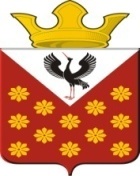 ГЛАВА Краснополянского сельского поселенияРАСПОРЯЖЕНИЕОб отмене  проведения  культурно-массового мероприятия  «Масленица» на территории  Краснополянского сельского поселения 05 марта и 6 марта 2022 года                В связи с Указом Губернатора Свердловской области от 26.02.2022 № 91-УГ пункта 3-1 дополнением подпунктом 3 следующего содержания: «3)Проведение публичных мероприятий с 27 февраля по 7 марта 2022 года».1. На территории Краснополянского сельского поселения с. Елань 05 марта 2022 года и 6 марта 2022 года с. Чурманское и с. Шадринка отменить проведения культурно-массового мероприятия «Масленица».2. Настоящее Распоряжение подлежит размещению на официальном сайте администрации Краснополянского сельского поселения http://krasnopolyanskoe.ru/.3. Контроль исполнения настоящего Распоряжения оставляю за собой.Глава Краснополянского сельского поселения                                   А.Н. Кошелев     01.03.2022 г.с. Краснополянское№ 15  